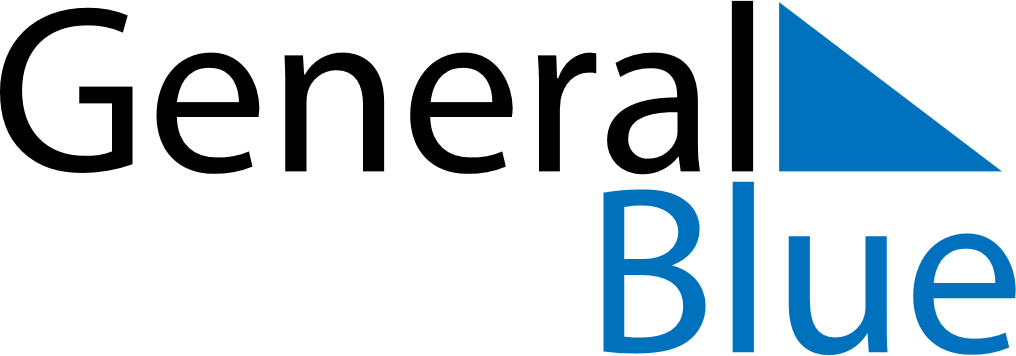 June 2024June 2024June 2024June 2024June 2024June 2024June 2024Terranora, New South Wales, AustraliaTerranora, New South Wales, AustraliaTerranora, New South Wales, AustraliaTerranora, New South Wales, AustraliaTerranora, New South Wales, AustraliaTerranora, New South Wales, AustraliaTerranora, New South Wales, AustraliaSundayMondayMondayTuesdayWednesdayThursdayFridaySaturday1Sunrise: 6:30 AMSunset: 4:57 PMDaylight: 10 hours and 27 minutes.23345678Sunrise: 6:30 AMSunset: 4:57 PMDaylight: 10 hours and 26 minutes.Sunrise: 6:31 AMSunset: 4:57 PMDaylight: 10 hours and 26 minutes.Sunrise: 6:31 AMSunset: 4:57 PMDaylight: 10 hours and 26 minutes.Sunrise: 6:31 AMSunset: 4:57 PMDaylight: 10 hours and 25 minutes.Sunrise: 6:31 AMSunset: 4:57 PMDaylight: 10 hours and 25 minutes.Sunrise: 6:32 AMSunset: 4:57 PMDaylight: 10 hours and 24 minutes.Sunrise: 6:32 AMSunset: 4:56 PMDaylight: 10 hours and 24 minutes.Sunrise: 6:33 AMSunset: 4:56 PMDaylight: 10 hours and 23 minutes.910101112131415Sunrise: 6:33 AMSunset: 4:56 PMDaylight: 10 hours and 23 minutes.Sunrise: 6:34 AMSunset: 4:56 PMDaylight: 10 hours and 22 minutes.Sunrise: 6:34 AMSunset: 4:56 PMDaylight: 10 hours and 22 minutes.Sunrise: 6:34 AMSunset: 4:56 PMDaylight: 10 hours and 22 minutes.Sunrise: 6:34 AMSunset: 4:56 PMDaylight: 10 hours and 22 minutes.Sunrise: 6:35 AMSunset: 4:57 PMDaylight: 10 hours and 21 minutes.Sunrise: 6:35 AMSunset: 4:57 PMDaylight: 10 hours and 21 minutes.Sunrise: 6:35 AMSunset: 4:57 PMDaylight: 10 hours and 21 minutes.1617171819202122Sunrise: 6:36 AMSunset: 4:57 PMDaylight: 10 hours and 21 minutes.Sunrise: 6:36 AMSunset: 4:57 PMDaylight: 10 hours and 21 minutes.Sunrise: 6:36 AMSunset: 4:57 PMDaylight: 10 hours and 21 minutes.Sunrise: 6:36 AMSunset: 4:57 PMDaylight: 10 hours and 20 minutes.Sunrise: 6:36 AMSunset: 4:57 PMDaylight: 10 hours and 20 minutes.Sunrise: 6:37 AMSunset: 4:57 PMDaylight: 10 hours and 20 minutes.Sunrise: 6:37 AMSunset: 4:58 PMDaylight: 10 hours and 20 minutes.Sunrise: 6:37 AMSunset: 4:58 PMDaylight: 10 hours and 20 minutes.2324242526272829Sunrise: 6:37 AMSunset: 4:58 PMDaylight: 10 hours and 20 minutes.Sunrise: 6:38 AMSunset: 4:58 PMDaylight: 10 hours and 20 minutes.Sunrise: 6:38 AMSunset: 4:58 PMDaylight: 10 hours and 20 minutes.Sunrise: 6:38 AMSunset: 4:59 PMDaylight: 10 hours and 21 minutes.Sunrise: 6:38 AMSunset: 4:59 PMDaylight: 10 hours and 21 minutes.Sunrise: 6:38 AMSunset: 4:59 PMDaylight: 10 hours and 21 minutes.Sunrise: 6:38 AMSunset: 5:00 PMDaylight: 10 hours and 21 minutes.Sunrise: 6:38 AMSunset: 5:00 PMDaylight: 10 hours and 21 minutes.30Sunrise: 6:38 AMSunset: 5:00 PMDaylight: 10 hours and 22 minutes.